František MoravecDomácí odboj v době protektorátu nebyl ponechán pouze vlastnímu osudu. O jeho podporu se snažila především exilová vláda z Londýna, která zároveň touto podporou sledovala jisté politické cíle. Plánování a koordinaci zahraničních misí s domácím odporem měl na starost plukovník František Moravec, voják a specialista na zpravodajskou činnost.Video1: Zpravodajec a politikaVideo2: Beneš a Moravec o československém odbojiVideo3: Atentát na Heydricha z pohledu Edvarda Beneše1 Podívejte se na tři videa, které spojuje jméno plukovníka Františka Moravce. Jak na vás působí jeho vystoupení v jednotlivých ukázkách? Napište charakteristiku pomocí přídavných jmen, která tohoto muže podle vás vystihují. Ke každému videu vymyslete minimálně 4 charakteristiky. (Např. rozhodný, zbabělý, tvrdohlavý, hrubý, statečný, uvážlivý, proradný, …) Zamyslete se, jak se charakteristiky v jednotlivých sloupcích proměňují. Čím, myslíte, že to je? Popovídejte si o tom se spolužáky.2 Vyhledejte si další informace o tomto muži a zjistěte, jaká byla jeho role v československém zahraničním odboji během druhé světové války. Můžete použít i další ukázky na ČT EDU. Co Františka Moravce s Edvardem Benešem spojovalo a co je rozdělovalo? 3 Jaký význam podle vás zastával plukovník Moravec mezi osobnostmi zahraničního odboje ve Velké Británii? Označte na škále 1 – 10, kdy 1 je nejmenší možný význam a 10 největší a napište alespoň tři důvody pro toto označení. Sdílejte svůj názor s ostatními spolužáky.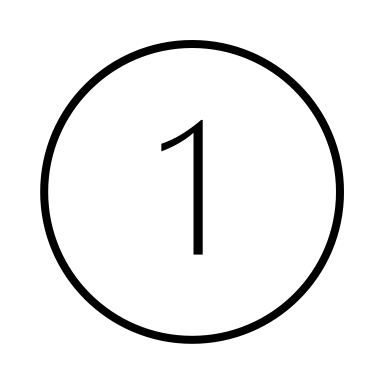 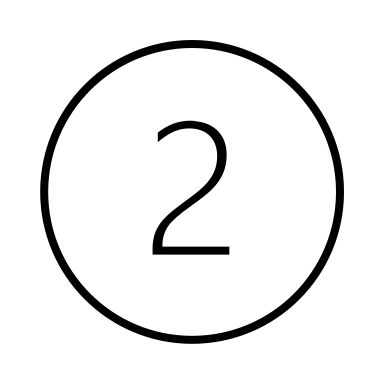 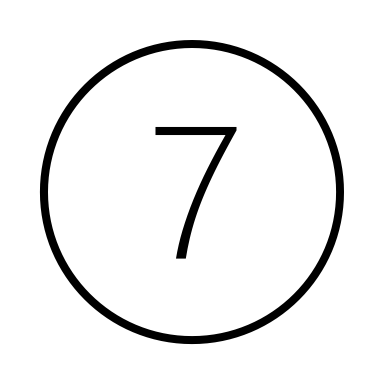 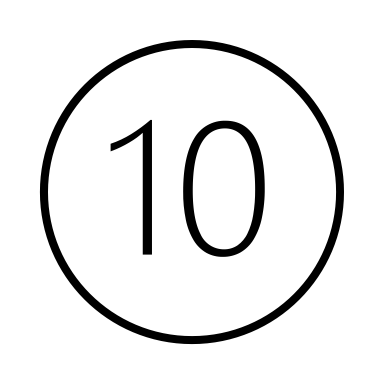 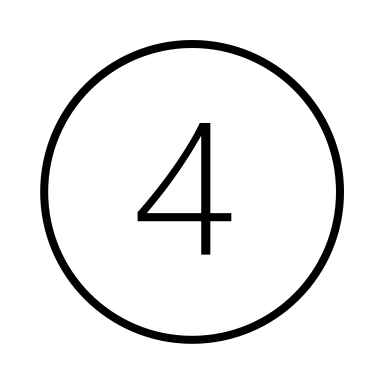 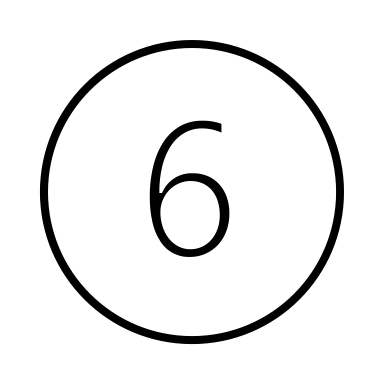 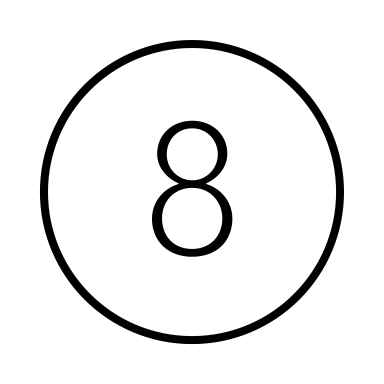 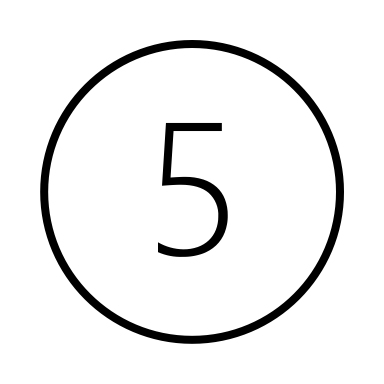 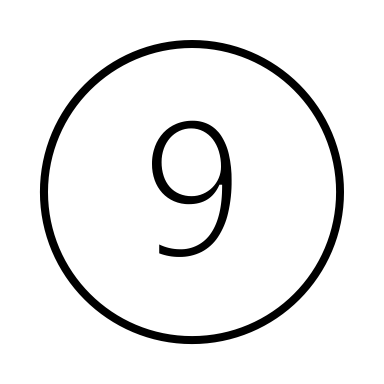 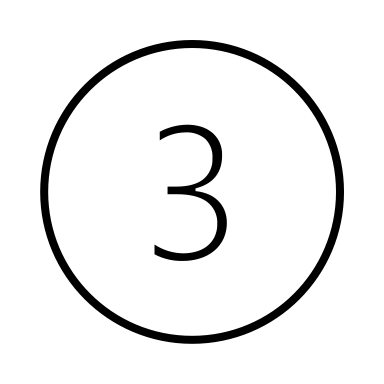 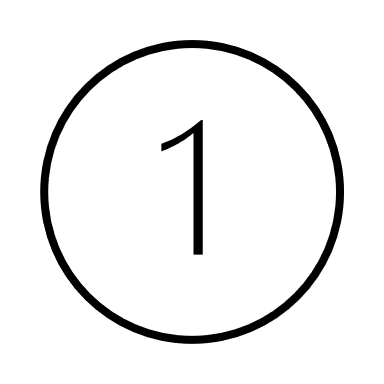 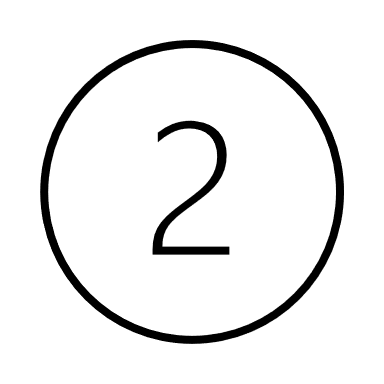 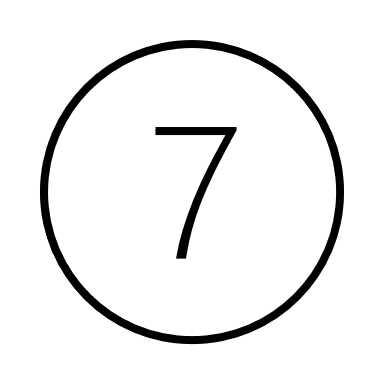 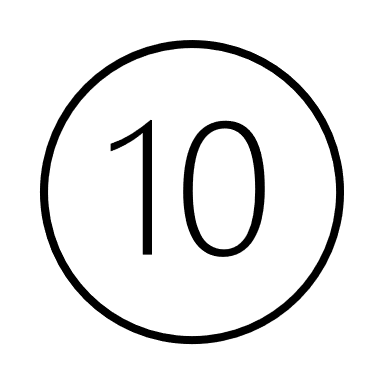 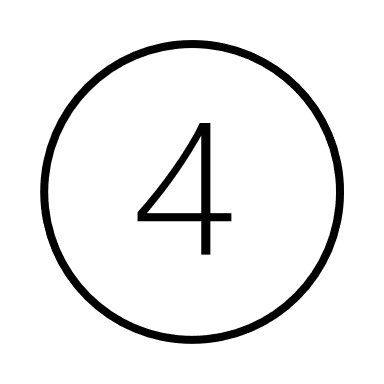 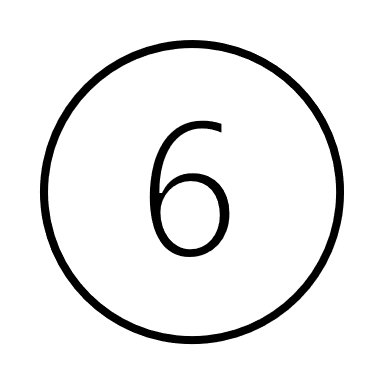 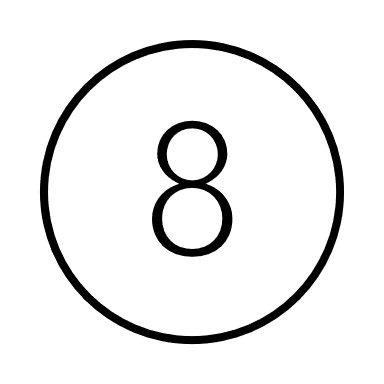 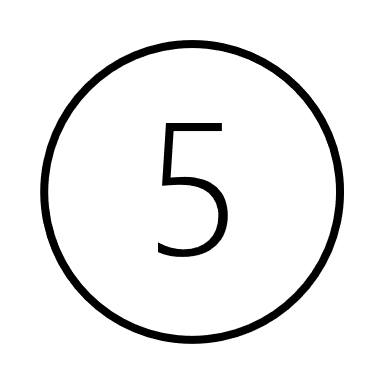 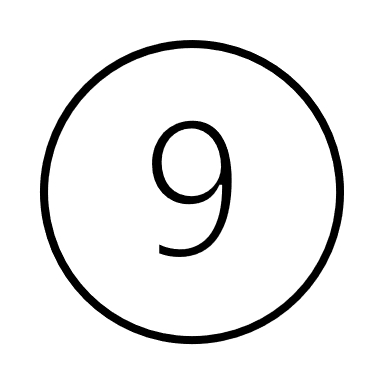 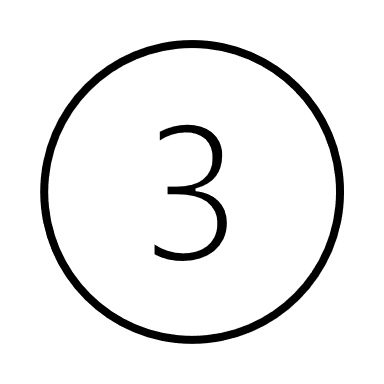 